РАБОЧАЯ ПРОГРАММА УЧЕБНОГО ПРЕДМЕТА «РОДНОЙ  ЯЗЫК (РУССКИЙ)»10-11  КЛАССБАЗОВЫЙ  УРОВЕНЬПланируемые результаты освоения учебного  предметаПредметными результатами являются:2. СОДЕРЖАНИЕ УЧЕБНОГО ПРЕДМЕТА « РОДНОЙ  ЯЗЫК (РУССКИЙ)»  Базовый  уровень10  классЯзык. Общие сведения о языке. Основные разделы науки о языке.Проблемы экологии языка. Речь. Речевое общение.  Особенности восприятия чужого высказывания (устного и письменного) и создания собственного высказывания в устной и письменной форме.Комплексный лингвистический анализ текста.Культура речи.Совершенствование собственных коммуникативных способностей и культуры речи.Совершенствование орфографических умений и навыков. Совершенствование  пунктуационных умений и навыков.Разные способы редактирования текстов.11  классРусистика и ее разделы. Развитие навыков монологической и диалогической речи.Речевой самоконтроль, самооценка, самокоррекция.Совершенствование умений и навыков создания текстов разных функционально-смысловых типовСовершенствование умений и навыков создания текстов разных функционально-смысловых стилей. Основные изобразительно-выразительные средства языка.Информационная переработка текста.Лингвистический анализ текстов различных функциональных разновидностей языка.3.Тематическое планирование с указанием количества часов, отводимых на освоение каждой темы.10  класс11  класс                            Приложение 2.2.3.Основной общеобразовательной программы среднего общего образования, утвержденной приказом МОАУ  «СОШ  № 11»от   31.08.2020г.  № № 01-24/148-одФедеральный государственный образовательный стандарт среднего общего образования (утв. приказом Министерства образования и науки РФ от 17 мая 2012 г. N 413) с изменениями и дополнениями)ПРИМЕРНАЯ ОСНОВНАЯ ОБРАЗОВАТЕЛЬНАЯ ПРОГРАММАСРЕДНЕГО ОБЩЕГО ОБРАЗОВАНИЯ (одобрена решением федерального учебно-методического объединения по общему образованию (протокол  от 28 июня 2016 г. № 2/16-з)Личностные результаты освоения основной образовательной программы среднего общего образования должны отражать:Личностные результаты освоения основной образовательной программы среднего общего образования должны отражать:1)российскую гражданскую идентичность, патриотизм, уважение к своему народу, чувства ответственности перед Родиной, гордости за свой край, свою Родину, прошлое и настоящее многонационального народа России, уважение государственных символов (герб, флаг, гимн); 1) Личностные результаты в сфере отношений обучающихся к себе, к своему здоровью, к познанию себя:ориентация обучающихся на достижение личного счастья, реализацию позитивных жизненных перспектив, инициативность, креативность, готовность и способность к личностному самоопределению, способность ставить цели и строить жизненные планы;готовность и способность обеспечить себе и своим близким достойную жизнь в процессе самостоятельной, творческой и ответственной деятельности;готовность и способность обучающихся к отстаиванию личного достоинства, собственного мнения, готовность и способность вырабатывать собственную позицию по отношению к общественно-политическим событиям прошлого и настоящего на основе осознания и осмысления истории, духовных ценностей и достижений нашей страны;готовность и способность обучающихся к саморазвитию и самовоспитанию в соответствии с общечеловеческими ценностями и идеалами гражданского общества, потребность в физическом самосовершенствовании, занятиях спортивно-оздоровительной деятельностью;принятие и реализация ценностей здорового и безопасного образа жизни, бережное, ответственное и компетентное отношение к собственному физическому и психологическому здоровью; неприятие вредных привычек: курения, употребления алкоголя, наркотиков.гражданскую позицию как активного и ответственного члена российского общества, осознающего свои конституционные права и обязанности, уважающего закон и правопорядок, обладающего чувством собственного достоинства, осознанно принимающего традиционные национальные и общечеловеческие гуманистические и демократические ценности; 2) Личностные результаты в сфере отношений обучающихся к России как к Родине (Отечеству): российская идентичность, способность к осознанию российской идентичности в поликультурном социуме, чувство причастности к историко-культурной общности российского народа и судьбе России, патриотизм, готовность к служению Отечеству, его защите; уважение к своему народу, чувство ответственности перед Родиной, гордости за свой край, свою Родину, прошлое и настоящее многонационального народа России, уважение к государственным символам (герб, флаг, гимн);формирование уважения к русскому языку как государственному языку Российской Федерации, являющемуся основой российской идентичности и главным фактором национального самоопределения;воспитание уважения к культуре, языкам, традициям и обычаям народов, проживающих в Российской Федерации.3)  готовность к служению Отечеству, его защите; 3) Личностные результаты в сфере отношений обучающихся к закону, государству и к гражданскому обществу: гражданственность, гражданская позиция активного и ответственного члена российского общества, осознающего свои конституционные права и обязанности, уважающего закон и правопорядок, осознанно принимающего традиционные национальные и общечеловеческие гуманистические и демократические ценности, готового к участию в общественной жизни;признание неотчуждаемости основных прав и свобод человека, которые принадлежат каждому от рождения, готовность к осуществлению собственных прав и свобод без нарушения прав и свобод других лиц, готовность отстаивать собственные права и свободы человека и гражданина согласно общепризнанным принципам и нормам международного права и в соответствии с Конституцией Российской Федерации, правовая и политическая грамотность;мировоззрение, соответствующее современному уровню развития науки и общественной практики, основанное на диалоге культур, а также различных форм общественного сознания, осознание своего места в поликультурном мире; интериоризация ценностей демократии и социальной солидарности, готовность к договорному регулированию отношений в группе или социальной организации;готовность обучающихся к конструктивному участию в принятии решений, затрагивающих их права и интересы, в том числе в различных формах общественной самоорганизации, самоуправления, общественно значимой деятельности; - приверженность идеям интернационализма, дружбы, равенства, взаимопомощи народов; воспитание уважительного отношения к национальному достоинству людей, их чувствам, религиозным убеждениям;  готовность обучающихся противостоять идеологии экстремизма, национализма, ксенофобии; коррупции; дискриминации по социальным, религиозным, расовым, национальным признакам и другим негативным социальным явлениям. 4)  сформированность мировоззрения, соответствующего современному уровню развития науки и общественной практики, основанного на диалоге культур, а также различных форм общественного сознания, осознание своего места в поликультурном мире; 4)Личностные результаты в сфере отношений обучающихся с окружающими людьми: нравственное сознание и поведение на основе усвоения общечеловеческих ценностей, толерантного сознания и поведения в поликультурном мире, готовности и способности вести диалог с другими людьми, достигать в нем взаимопонимания, находить общие цели и сотрудничать для их достижения; принятие гуманистических ценностей, осознанное, уважительное и доброжелательное отношение к другому человеку, его мнению, мировоззрению;способность к сопереживанию и формирование позитивного отношения к людям, в том числе к лицам с ограниченными возможностями здоровья и инвалидам; бережное, ответственное и компетентное отношение к физическому и психологическому здоровью других людей, умение оказывать первую помощь;формирование выраженной в поведении нравственной позиции, в том числе способности к сознательному выбору добра, нравственного сознания и поведения на основе усвоения общечеловеческих ценностей и нравственных чувств (чести, долга, справедливости, милосердия и дружелюбия); развитие компетенций сотрудничества со сверстниками, детьми младшего возраста, взрослыми в образовательной, общественно полезной, учебно-исследовательской, проектной и других видах деятельности. 5) сформированность основ саморазвития и самовоспитания в соответствии с общечеловеческими ценностями и идеалами гражданского общества; готовность и способность к самостоятельной, творческой и ответственной деятельности; 5) Личностные результаты в сфере отношений обучающихся к окружающему миру, живой природе, художественной культуре: мировоззрение, соответствующее современному уровню развития науки, значимости науки, готовность к научно-техническому творчеству, владение достоверной информацией о передовых достижениях и открытиях мировой и отечественной науки, заинтересованность в научных знаниях об устройстве мира и общества;готовность и способность к образованию, в том числе самообразованию, на протяжении всей жизни; сознательное отношение к непрерывному образованию как условию успешной профессиональной и общественной деятельности; экологическая культура, бережное отношения к родной земле, природным богатствам России и мира; понимание влияния социально-экономических процессов на состояние природной и социальной среды, ответственность за состояние природных ресурсов; умения и навыки разумного природопользования, нетерпимое отношение к действиям, приносящим вред экологии; приобретение опыта эколого-направленной деятельности;эстетическое отношения к миру, готовность к эстетическому обустройству собственного быта. 6) толерантное сознание и поведение в поликультурном мире, готовность и способность вести диалог с другими людьми, достигать в нем взаимопонимания, находить общие цели и сотрудничать для их достижения; 6) Личностные результаты в сфере отношений обучающихся к семье и родителям, в том числе подготовка к семейной жизни:ответственное отношение к созданию семьи на основе осознанного принятия ценностей семейной жизни; положительный образ семьи, родительства (отцовства и материнства), интериоризация традиционных семейных ценностей. 7)  навыки сотрудничества со сверстниками, детьми младшего возраста, взрослыми в образовательной, общественно полезной, учебно-исследовательской, проектной и других видах деятельности; 7) Сформированность ценности здорового и безопасного образа жизни; интериоризация правил индивидуального и коллективного безопасного поведения в чрезвычайных ситуациях, угрожающих жизни и здоровью людей, правил поведения на транспорте и на дорогах.8) нравственное сознание и поведение на основе усвоения общечеловеческих ценностей; 8) Личностные результаты в сфере физического, психологического, социального и академического благополучия обучающихся:физическое, эмоционально-психологическое, социальное благополучие обучающихся в жизни образовательной организации, ощущение детьми безопасности и психологического комфорта, информационной безопасности.9) готовность и способность к образованию, в том числе самообразованию, на протяжении всей жизни; сознательное отношение к непрерывному образованию как условию успешной профессиональной и общественной деятельности; 10) эстетическое отношение к миру, включая эстетику быта, научного и технического творчества, спорта, общественных отношений; 11) принятие и реализацию ценностей здорового и безопасного образа жизни, потребности в физическом самосовершенствовании, занятиях спортивнооздоровительной деятельностью, неприятие вредных привычек: курения, употребления алкоголя, наркотиков;12) бережное, ответственное и компетентное отношение к физическому и психологическому здоровью, как собственному, так и других людей, умение оказывать первую помощь; 13)  осознанный выбор будущей профессии и возможностей реализации собственных жизненных планов; отношение к профессиональной деятельности как возможности участия в решении личных, общественных, государственных, общенациональных проблем; 14)  сформированность экологического мышления, понимания влияния социально-экономических процессов на состояние природной и социальной среды; приобретение опыта эколого-направленной деятельности; 15) ответственное отношение к созданию семьи на основе осознанного принятия ценностей семейной жизни. Метапредметные результаты освоения основной образовательной программы среднего общего образования должны отражать:Метапредметные результаты освоения основной образовательной программы среднего общего образования должны отражать:Регулятивные универсальные учебные действия1) умение самостоятельно определять цели деятельности и составлять планы деятельности; самостоятельно осуществлять, контролировать и корректировать деятельность; использовать все возможные ресурсы для достижения поставленных целей и реализации планов деятельности; выбирать успешные стратегии в различных ситуациях; самостоятельно определять цели, задавать параметры и критерии, по которым можно определить, что цель достигнута;2) умение продуктивно общаться и взаимодействовать в процессе совместной деятельности, учитывать позиции других участников деятельности, эффективно разрешать конфликты; оценивать возможные последствия достижения поставленной цели в деятельности, собственной жизни и жизни окружающих людей, основываясь на соображениях этики и морали;3) владение навыками познавательной, учебно-исследовательской и проектной деятельности, навыками разрешения проблем; способность и готовность к самостоятельному поиску методов решения практических задач, применению различных методов познания; ставить и формулировать собственные задачи в образовательной деятельности и жизненных ситуациях;4) готовность и способность к самостоятельной информационно-познавательной деятельности, владение навыками получения необходимой информации из словарей разных типов, умение ориентироваться в различных источниках информации, критически оценивать и интерпретировать информацию, получаемую из различных источников;оценивать ресурсы, в том числе время и другие нематериальные ресурсы, необходимые для достижения поставленной цели;5) умение использовать средства информационных и коммуникационных технологий (далее – ИКТ) в решении когнитивных, коммуникативных и организационных задач с соблюдением требований эргономики, техники безопасности, гигиены, ресурсосбережения, правовых и этических норм, норм информационной безопасности; выбирать путь достижения цели, планировать решение поставленных задач, оптимизируя материальные и нематериальные затраты; 6) умение определять назначение и функции различных социальных институтов;организовывать эффективный поиск ресурсов, необходимых для достижения поставленной цели;7) умение самостоятельно оценивать и принимать решения, определяющие стратегию поведения, с учетом гражданских и нравственных ценностей;сопоставлять полученный результат деятельности с поставленной заранее целью.8) владение языковыми средствами - умение ясно, логично и точно излагать свою точку зрения, использовать адекватные языковые средства;Познавательные универсальные учебные действия9) владение навыками познавательной рефлексии как осознания совершаемых действий и мыслительных процессов, их результатов и оснований, границ своего знания и незнания, новых познавательных задач и средств их достижения.искать и находить обобщенные способы решения задач, в том числе, осуществлять развернутый информационный поиск и ставить на его основе новые (учебные и познавательные) задачи;критически оценивать и интерпретировать информацию с разных позиций,  распознавать и фиксировать противоречия в информационных источниках;использовать различные модельно-схематические средства для представления существенных связей и отношений, а также противоречий, выявленных в информационных источниках;находить и приводить критические аргументы в отношении действий и суждений другого; спокойно и разумно относиться к критическим замечаниям в отношении собственного суждения, рассматривать их как ресурс собственного развития;выходить за рамки учебного предмета и осуществлять целенаправленный поиск возможностей для  широкого переноса средств и способов действия;выстраивать индивидуальную образовательную траекторию, учитывая ограничения со стороны других участников и ресурсные ограничения;менять и удерживать разные позиции в познавательной деятельности.Коммуникативные универсальные учебные действияосуществлять деловую коммуникацию как со сверстниками, так и со взрослыми (как внутри образовательной организации, так и за ее пределами), подбирать партнеров для деловой коммуникации исходя из соображений результативности взаимодействия, а не личных симпатий;при осуществлении групповой работы быть как руководителем, так и членом команды в разных ролях (генератор идей, критик, исполнитель, выступающий, эксперт и т.д.);координировать и выполнять работу в условиях реального, виртуального и комбинированного взаимодействия;развернуто, логично и точно излагать свою точку зрения с использованием адекватных (устных и письменных) языковых средств;распознавать конфликтогенные ситуации и предотвращать конфликты до их активной фазы, выстраивать деловую и образовательную коммуникацию, избегая личностных оценочных суждений.п. ФГОС СООТребования к результатам освоения ООП СОО Планируемые результаты освоения учебного предмета, курса(уточнение и конкретизация)9.2.на  базовом  уровне:1) сформированность понятий о нормах русского, родного (нерусского)  литературного языка и применение знаний о них в речевой практике;2) владение навыками самоанализа и самооценки на основе наблюдений за  собственной речью;3) владение умением анализировать текст с точки зрения наличия в нем явной и  скрытой, основной и второстепенной информации;4) владение умением представлять тексты в виде тезисов, конспектов,  аннотаций, рефератов, сочинений различных жанров;5) сформированность представлений об изобразительно-выразительных  возможностях русского  языка;8) сформированность представлений о системе стилей языка художественнойлитературы.Выпускник на базовом уровне научится:использовать языковые средства адекватно цели общения и речевой ситуации;использовать знания о формах русского языка (литературный язык, просторечие, народные говоры, профессиональные разновидности, жаргон, арго) при создании текстов;создавать устные и письменные высказывания, монологические и диалогические тексты определенной функционально-смысловой принадлежности (описание, повествование, рассуждение) и определенных жанров (тезисы, конспекты, выступления, лекции, отчеты, сообщения, аннотации, рефераты, доклады, сочинения);выстраивать композицию текста, используя знания о его структурных элементах;подбирать и использовать языковые средства в зависимости от типа текста и выбранного профиля обучения;правильно использовать лексические и грамматические средства связи предложений при построении текста;создавать устные и письменные тексты разных жанров в соответствии с функционально-стилевой принадлежностью текста;сознательно использовать изобразительно-выразительные средства языка при создании текста в соответствии с выбранным профилем обучения;использовать при работе с текстом разные виды чтения (поисковое, просмотровое, ознакомительное, изучающее, реферативное) и аудирования (с полным пониманием текста, с пониманием основного содержания, с выборочным извлечением информации);анализировать текст с точки зрения наличия в нем явной и скрытой, основной и второстепенной информации, определять его тему, проблему и основную мысль;извлекать необходимую информацию из различных источников и переводить ее в текстовый формат;преобразовывать текст в другие виды передачи информации;выбирать тему, определять цель и подбирать материал для публичного выступления;соблюдать культуру публичной речи;соблюдать в речевой практике основные орфоэпические, лексические, грамматические, стилистические, орфографические и пунктуационные нормы русского литературного языка;оценивать собственную и чужую речь с позиции соответствия языковым нормам;использовать основные нормативные словари и справочники для оценки устных и письменных высказываний с точки зрения соответствия языковым нормам.Выпускник на базовом уровне получит возможность научиться:распознавать уровни и единицы языка в предъявленном тексте и видеть взаимосвязь между ними;анализировать при оценке собственной и чужой речи языковые средства, использованные в тексте, с точки зрения правильности, точности и уместности их употребления;комментировать авторские высказывания на различные темы (в том числе о богатстве и выразительности русского языка);отличать язык художественной литературы от других разновидностей современного русского языка;использовать синонимические ресурсы русского языка для более точного выражения мысли и усиления выразительности речи;иметь представление об историческом развитии русского языка и истории русского языкознания;выражать согласие или несогласие с мнением собеседника в соответствии с правилами ведения диалогической речи;дифференцировать главную и второстепенную информацию, известную и неизвестную информацию в прослушанном тексте;проводить самостоятельный поиск текстовой и нетекстовой информации, отбирать и анализировать полученную информацию;сохранять стилевое единство при создании текста заданного функционального стиля;владеть умениями информационно перерабатывать прочитанные и прослушанные тексты и представлять их в виде тезисов, конспектов, аннотаций, рефератов;создавать отзывы и рецензии на предложенный текст;соблюдать культуру чтения, говорения, аудирования и письма;соблюдать культуру научного и делового общения в устной и письменной форме, в том числе при обсуждении дискуссионных проблем;соблюдать нормы речевого поведения в разговорной речи, а также в учебно-научной и официально-деловой сферах общения;осуществлять речевой самоконтроль;совершенствовать орфографические и пунктуационные умения и навыки на основе знаний о нормах русского литературного языка;использовать основные нормативные словари и справочники для расширения словарного запаса и спектра используемых языковых средств;оценивать эстетическую сторону речевого высказывания при анализе текстов (в том числе художественной литературы).№  п.п.Реализуемое  содержаниеКоличество  часов1Язык. Общие сведения о языке.12Основные разделы науки о языке.13Проблемы экологии языка.14Речь. Речевое общение.  15Особенности восприятия чужого высказывания (устного и письменного) и создания собственного высказывания в устной и письменной форме.16Комплексный лингвистический анализ текста.17Комплексный лингвистический анализ текста.18Комплексный лингвистический анализ текста.19Комплексный лингвистический анализ текста.110Культура речи.111Совершенствование собственных коммуникативных способностей и культуры речи.112Совершенствование орфографических умений и навыков. 113Совершенствование орфографических умений и навыков. 114Совершенствование орфографических умений и навыков. 115Совершенствование орфографических умений и навыков. 116Совершенствование орфографических умений и навыков. 117Совершенствование орфографических умений и навыков. 118Совершенствование орфографических умений и навыков. 119Совершенствование орфографических умений и навыков.120Совершенствование  пунктуационных умений и навыков.121Совершенствование  пунктуационных умений и навыков.122Совершенствование  пунктуационных умений и навыков.123Совершенствование  пунктуационных умений и навыков.124Совершенствование  пунктуационных умений и навыков.125Совершенствование  пунктуационных умений и навыков.126Совершенствование  пунктуационных умений и навыков.127Совершенствование собственных коммуникативных способностей и культуры речи.128Комплексный лингвистический анализ текста.129Комплексный лингвистический анализ текста.130Разные способы редактирования текстов.131Разные способы редактирования текстов.132Разные способы редактирования текстов.133Разные способы редактирования текстов.134Итоговая  контрольная  работа  (промежуточная  аттестация)1№  п.п.Реализуемое  содержаниеКоличество  часов1Русистика и ее разделы. 12Развитие навыков монологической и диалогической речи.13Развитие навыков монологической и диалогической речи.14Речевой самоконтроль, самооценка, самокоррекция.15Речевой самоконтроль, самооценка, самокоррекция.16Совершенствование умений и навыков создания текстов разных функционально-смысловых типов17Совершенствование умений и навыков создания текстов разных функционально-смысловых стилей. 18Совершенствование умений и навыков создания текстов разных функционально-смысловых стилей.1 9Совершенствование умений и навыков создания текстов разных функционально-смысловых стилей.110Совершенствование умений и навыков создания текстов разных функционально-смысловых стилей.111Совершенствование умений и навыков создания текстов разных функционально-смысловых стилей.112Основные изобразительно-выразительные средства языка.113Основные изобразительно-выразительные средства языка.114Информационная переработка текста.115Информационная переработка текста.116Информационная переработка текста.117Информационная переработка текста.118Информационная переработка текста.119Лингвистический анализ текстов различных функциональных разновидностей языка.120Лингвистический анализ текстов различных функциональных разновидностей языка.121Лингвистический анализ текстов различных функциональных разновидностей языка.122Лингвистический анализ текстов различных функциональных разновидностей языка.123Лингвистический анализ текстов различных функциональных разновидностей языка.124Лингвистический анализ текстов различных функциональных разновидностей языка.125Лингвистический анализ текстов различных функциональных разновидностей языка.126Лингвистический анализ текстов различных функциональных разновидностей языка.127Лингвистический анализ текстов различных функциональных разновидностей языка.128Лингвистический анализ текстов различных функциональных разновидностей языка.129Лингвистический анализ текстов различных функциональных разновидностей языка.130Лингвистический анализ текстов различных функциональных разновидностей языка.131Лингвистический анализ текстов различных функциональных разновидностей языка.133Лингвистический анализ текстов различных функциональных разновидностей языка.132Лингвистический анализ текстов различных функциональных разновидностей языка.133Лингвистический анализ текстов различных функциональных разновидностей языка.134Итоговая  контрольная  работа  (промежуточная  аттестация)1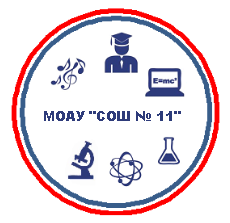 